Принято на сессии                                                                                                                                           Совета депутатов  от  25.12.2019г.         Р Е Ш Е Н И Е  от 25 декабря 2019г.	                  село Усть-Бюр                           № 88Об определении размера денежного вознаграждения                                                      членам Усть-Бюрской народной дружины            На основании статьи 26 Федерального закона от 02.04.2014г. № 44-ФЗ «Об участии граждан в охране общественного порядка», в соответствии с Уставом МО Усть-Бюрский сельсовет,  Совет депутатов  Усть-Бюрского сельсоветаРЕШИЛ:Определить денежное вознаграждение членам Усть-Бюрской народной дружины за участие в охране общественного порядка на территории Усть-Бюрского сельсовета с 01.01.2020г. в размере 300 (трехсот) руб. за один выход в рейд.Администрации Усть-Бюрского сельсовета предусмотреть в бюджете на 2020 год лимиты на выполнение данного мероприятия в рамках муниципальной программы  «Профилактика правонарушений, обеспечение безопасности общественного порядка на территории Усть-Бюрского сельсовета»  Контроль за исполнением данного решения возложить на комиссию по бюджету, финансам и налогам (председатель Голубничая Н.Б.)Решение вступает в силу со дня его принятия.ГлаваУсть-Бюрского сельсовета:                                      Л.Ф. Чешуина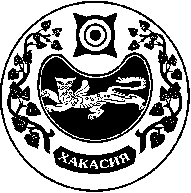 СОВЕТ ДЕПУТАТОВ  УСТЬ-БЮРСКОГО СЕЛЬСОВЕТА